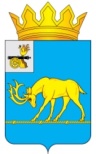 МУНИЦИПАЛЬНОЕ ОБРАЗОВАНИЕ «ТЕМКИНСКИЙ РАЙОН» СМОЛЕНСКОЙ ОБЛАСТИТЕМКИНСКИЙ РАЙОННЫЙ СОВЕТ ДЕПУТАТОВР Е Ш Е Н И Еот 24 марта 2023 года                                                                                               №24 О состоянии оперативной обстановки и результатах оперативно-служебной деятельности пункта полиции по Темкинскому району МО МВД России «Вяземский» по итогам работы за 2022 год Заслушав информацию временно исполняющего обязанности начальника  пункта полиции по Темкинскому району МО МВД России «Вяземский»                      «О состоянии оперативной обстановки и результатах оперативно-служебной деятельности по итогам работы за 2022 год», в соответствии с Уставом муниципального образования «Темкинский район» Смоленской области (новая редакция) (с изменениями), решением постоянной комиссии по законности и правопорядку Темкинский районный Совет депутатов  р е ш и л:Информацию временно исполняющего начальника пункта полиции по Темкинскому району МО МВД России «Вяземский» «О состоянии оперативной обстановки и  результатах оперативно-служебной деятельности по итогам работы за 2022 год» принять к сведению. Настоящее решение вступает в силу со дня обнародования и подлежит размещению на официальном сайте в информационно-телекоммуникационной сети «Интернет». Контроль за исполнением настоящего решения возложить на постоянную комиссию по законности и правопорядку                                          (председатель А.Ф. Горностаева).   Глава муниципального образования «Темкинский район»   Смоленской    областиПредседатель    Темкинского         районного   Совета   депутатовС.А. ГуляевЛ.Ю. Терёхина